SOCIAL MEDIA READY RESOURCESFIVE HACKS FOR STUDYING LIKE A PROPlease use the text and images to form your social media post which can link to our Ethos Blog for more resources. You have permission to use and amend this text and image for your school contextCOPY & PASTE –POST OPTIONSPost 1 OPTION:Want to study like the best of the best? These five simple hacks anyone can put into practice will teach you how. https://www.grace-foundation.org.uk/fivehacks/Post 2 OPTION:Frustrated by learning at home? With these five hacks we have your back! https://www.grace-foundation.org.uk/fivehacks/ Post 3 OPTION:We live in a time when studying at home is becoming more of a challenge than ever. These five hacks will help you take back control of your learning now so you can have a summer to remember! https://www.grace-foundation.org.uk/fivehacks/Post 4 OPTION:Is your teen struggling to find the motivation to learn while at home? These five hacks will help your student master learning like a pro. https://www.grace-foundation.org.uk/fivehacks/PICTURE OPTIONS ON NEXT PAGE (Lots of options to choose from!)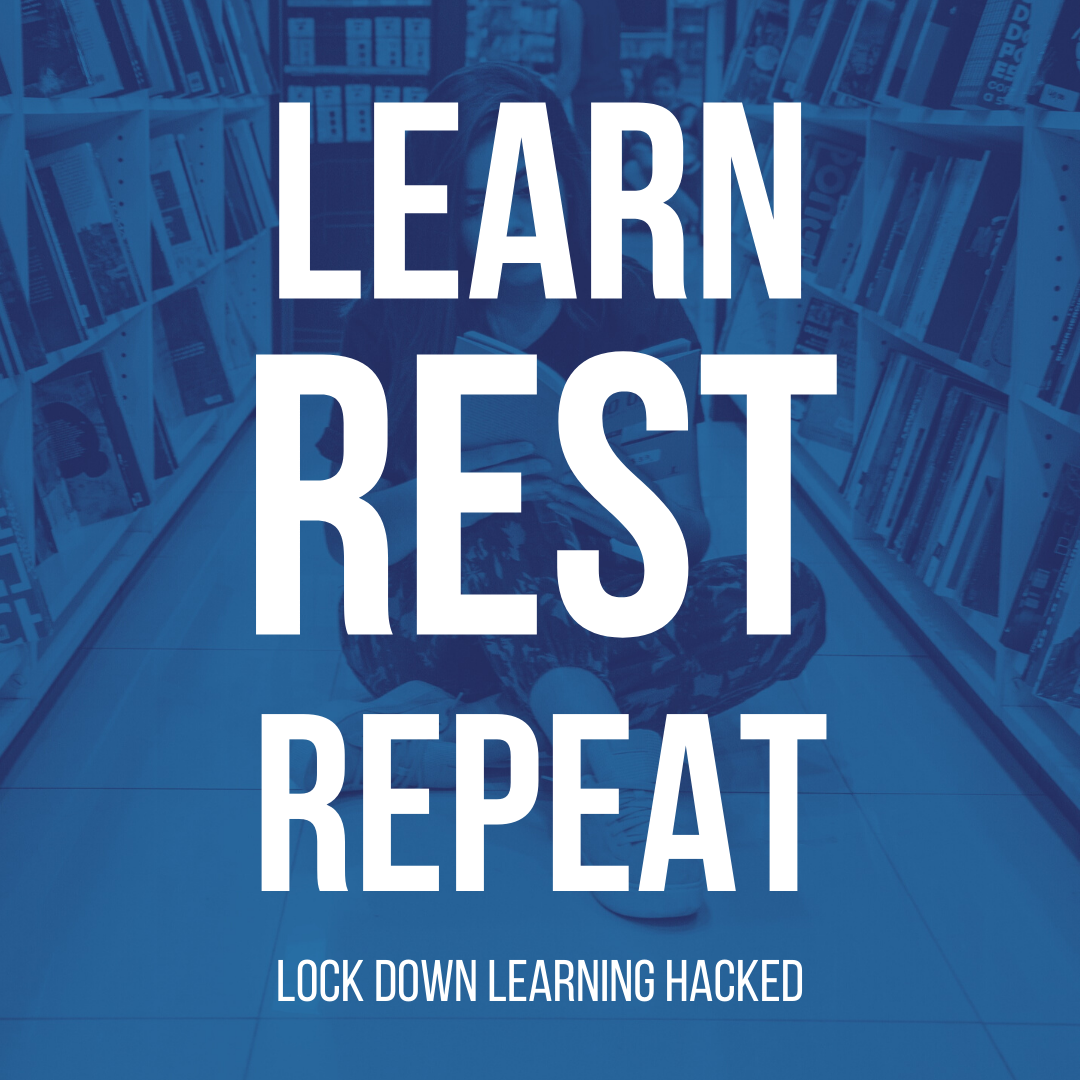 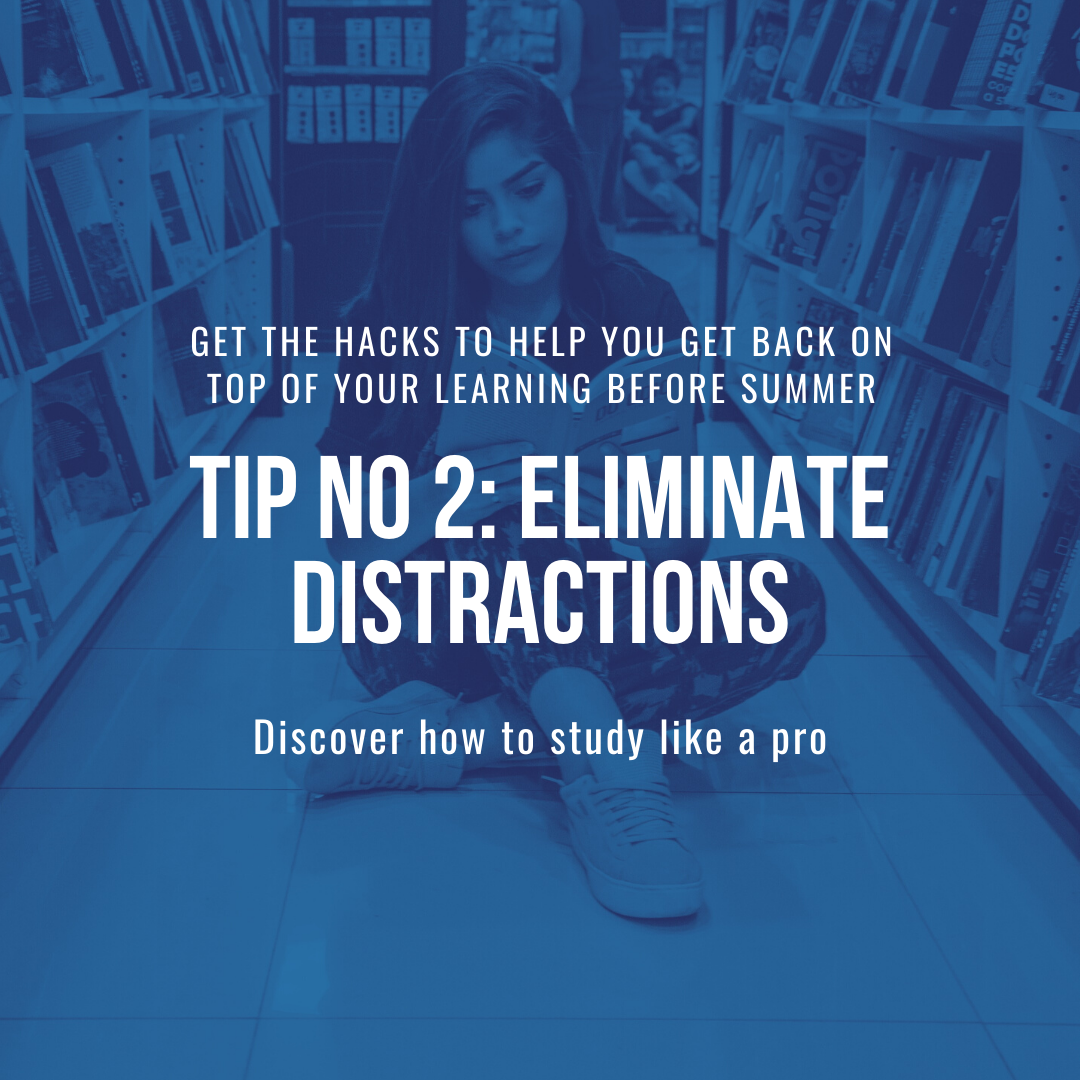 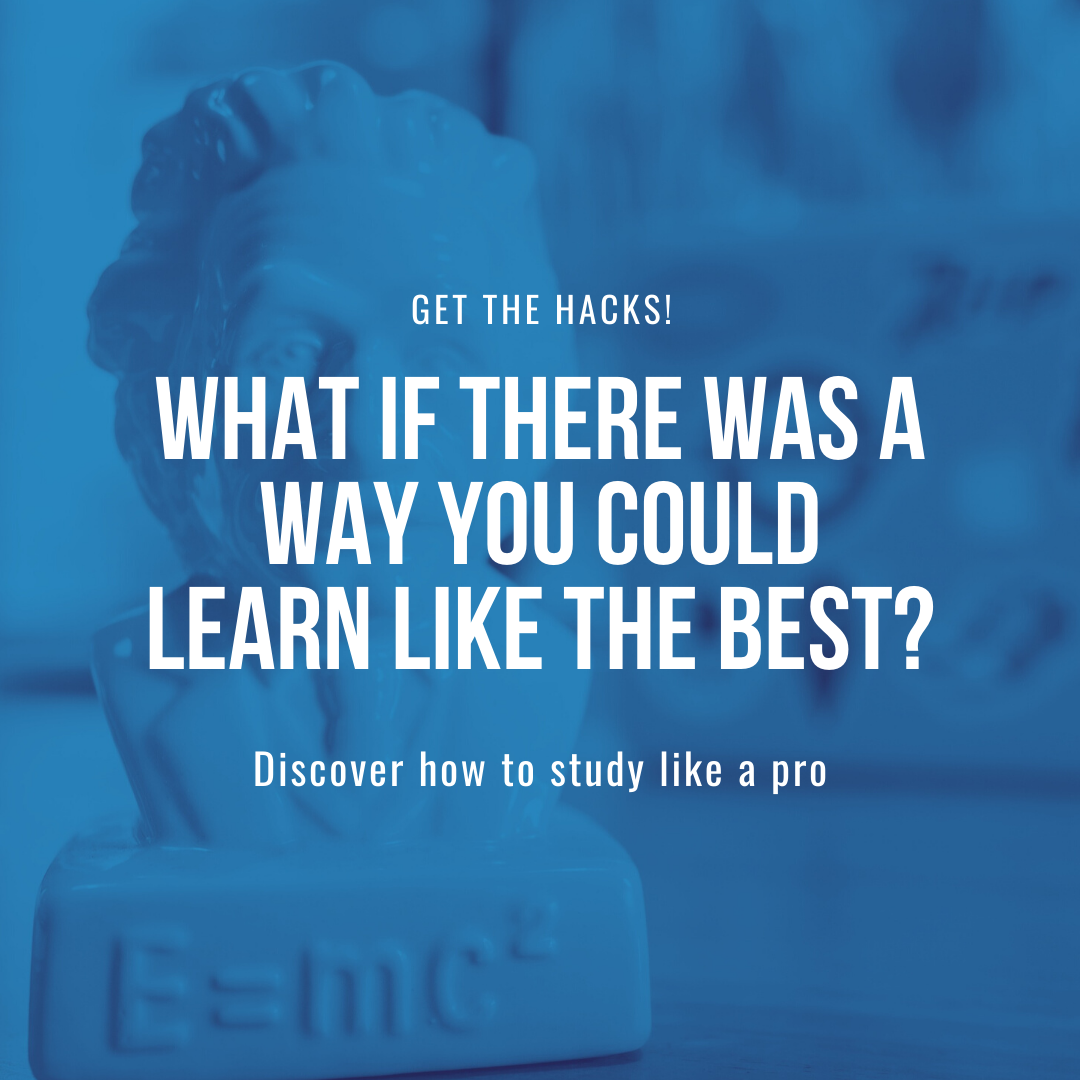 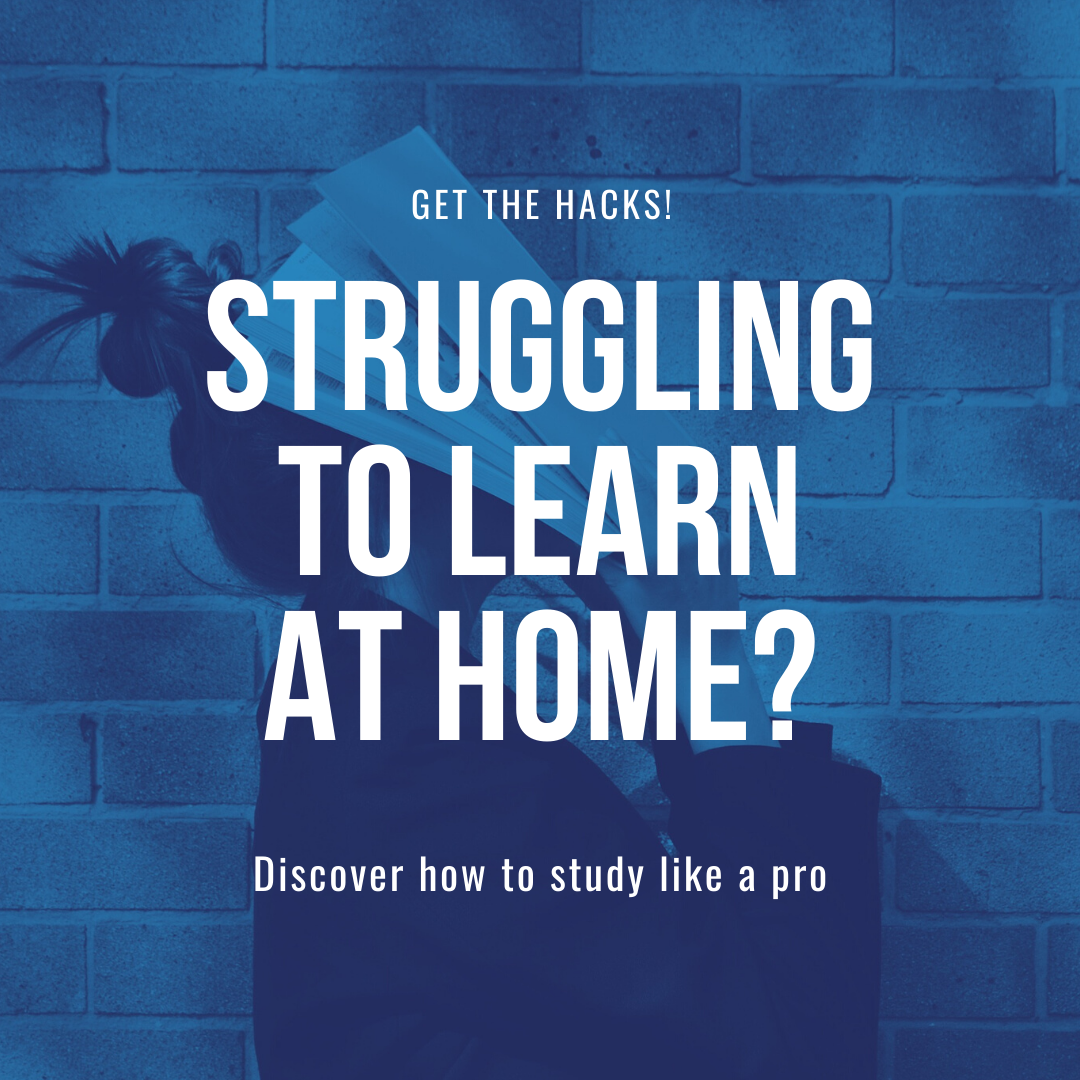 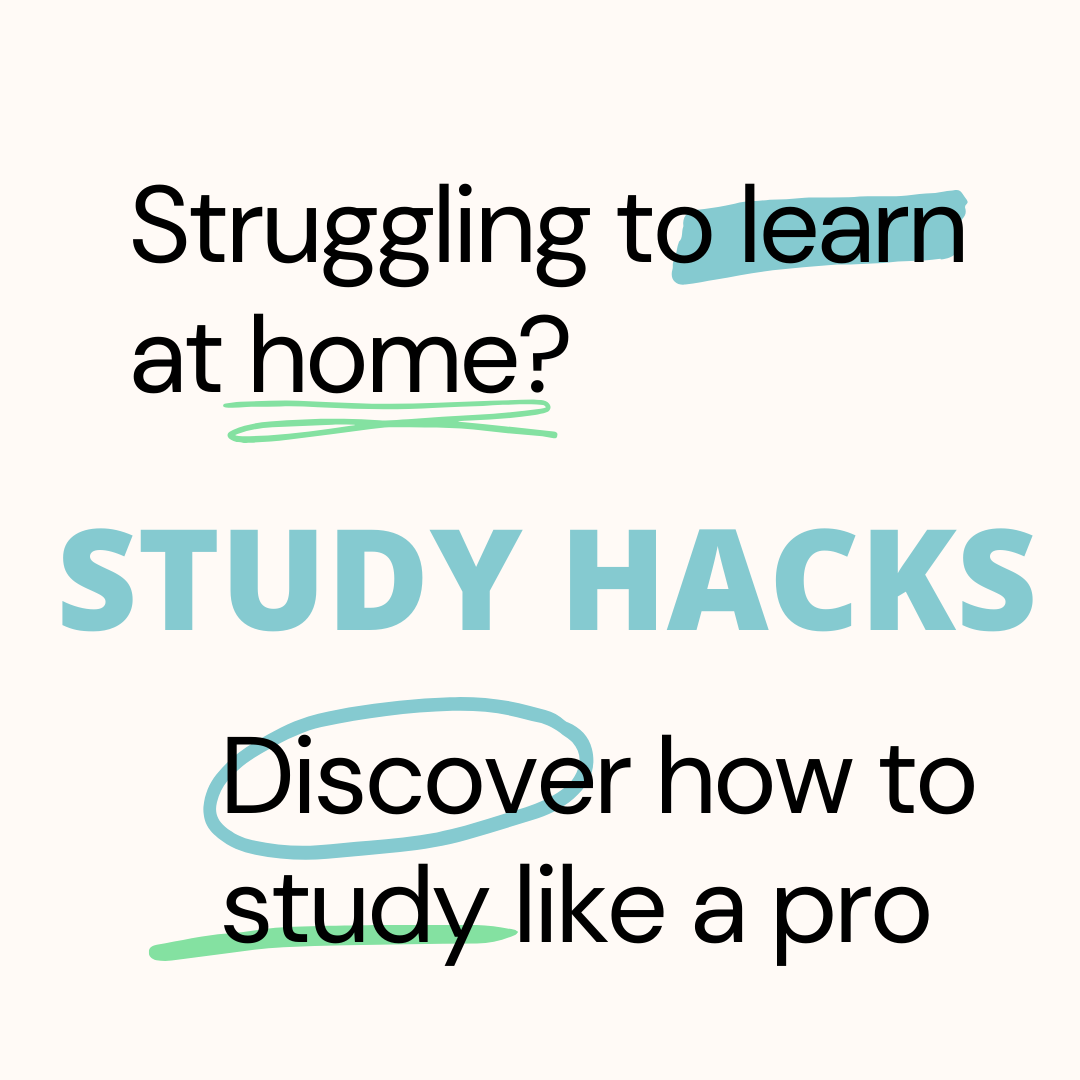 